Wat u moet weten over Bridgeclub MinervaSpeellocatie WIJKCENTRUM PLUSPUNTSmeenklaan 1, 1182 GC Amstelveen
020 645 8141Speelavond:Dinsdagavond, aanvang bridgen 19.30, aanwezig om 19:15 uur.Secretariaat:Mary van VuchtMinervaplein 38 1hoogE-mail: m.vucht@upcmail.nl of bridgeclubminerva@gmail.comWebsite, e-mailadres en ledenlijst:De Minerva website en ledenlijst kunt u vinden onder www.nbbclubsites.nl/club/1018  
Hiervoor moet u inloggen in verband ook met de privacywet.E-mail bridgeclubminerva@gmail.comContributie (inclusief lidmaatschap Nederlandse Bridge Bond):          € 140,-- per jaar ingaande 2024. In januari over te maken op bankrekening NL45 INGB 0004846591 ten name van Bridgeclub Minerva. Dubbelleden – indien zij dat wensen – betalen € 130,- Introducés/nieuwe leden:Aspirant-leden kunnen twee avonden gratis bridgen om de sfeer van Minerva te ondervinden. In overleg met het bestuur kan vervolgens het definitieve lidmaatschap ingaan.Beëindiging lidmaatschap:Opzegging bij de secretaris: altijd uiterlijk 4 weken voor het einde van het kalenderjaar. (vóór 1 december) Tussentijds opzeggen is niet mogelijk.Richtlijnen t.b.v. bridgen bij BC  MinervaAlgemeenVier spellen moeten binnen een half uur worden gespeeld.Noord controleert de spelnummers en zuid haalt/brengt de spellen -indien nodig- bij een andere tafel.Noord voert de scores in de bridgemate in. Oost controleert de ingevoerde scores en fiatteert deze.Houding/Systeemkaart/bijzondere biedingen Wij hechten veel waarde aan een juiste houding en verwachten van spelers dat ze zich aan tafel hoffelijk gedragen; onnodige handelingen of opmerkingen die het spel en/of de spelduur verstoren te vermijden en steeds op dezelfde, correcte wijze bieden en spelen.Iedere ongewone bieding moet worden gealerteerd, conform de alterteerregels van de NBBDe spelers in de A-lijn zijn verplicht over een ingevulde systeemkaart te beschikken. Omdat niet van te voren duidelijk is wie in de A-lijn speelt, adviseert de TC aan alle leden om een systeemkaart te hebben.De club verstrekt op verzoek blanco lege systeemkaarten. JaarprogrammaHet jaarprogramma loopt van januari tot en met december. Het grootste deel van het jaar besteden we aan de interne clubcompetitie. Daarnaast zijn er feestelijke drives o.a. Pasen, Sinterklaas en Kerstmis. De Technische Commissie (TC) is vrij in het organiseren van een aantal bijzondere drives gedurende het jaar. In de zomermaanden juni, juli en augustus organiseren we een zomeravondcompetitie, waarbij ook gasten van buiten van harte welkom zijn. Interne clubcompetitieDe interne clubcompetitie is de belangrijkste competitie en gaat over minimaal 30 avonden. Het winnende paar mag zich een jaar lang clubkampioen noemen. Indeling in lijnenBij de indeling in lijnen is de ranking van de spelende paren leidend. De ranking van een paar is daarbij gelijk aan de som van de ranking van de individuele spelers. De voorlopige indeling in lijnen voor de eerstvolgende clubavond kan ingezien worden op de website van de club. De TC streeft er naar dat de lijnen tijdens een clubavond ongeveer even groot zijnBepaling rankingAlle deelnemers aan een clubcompetitie-avond krijgen rankingpunten. De punten die iemand kan scoren zijn afhankelijk van de lijn waarin men speelt en het behaalde resultaat. De ijkpunten zijn als volgt:De ranking van een deelnemer is het gemiddelde van de laatste zes gespeelde avonden. Wie nog geen zes avonden heeft gespeeld in een jaar, krijgt voor de ontbrekende speelavond(en) een vervangende score. De vervangende score wordt als volgt vastgesteld:Gelijk aan de eind ranking van het vorige jaar 60 punten voor onervaren of beginnende bridgers70 punten voor overige spelers	ClubkampioenschapAlleen de scores die men behaalt met zijn of haar eigen (vaste) partner tellen mee voor het clubkampioenschap. Er moet minimaal 18x met dezelfde partner gespeeld worden om in aanmerking te komen voor het clubkampioenschap. Voor paren die vaker dan 18x spelen vervallen de slechtste scores:VerhinderingOm een goede indeling in lijnen te kunnen maken wordt het op prijs gesteld als afwezigheid bij de TC wordt gemeld. Dat kan op verschillende manieren: Via email naar het emailadres van de TC (bridgeclubminerva@gmail.com). U kunt het ook telefonisch of persoonlijk melden bij één van leden van de TC. Johan Snijder mailto:johan.snijder@kpnmail.nl 
of 06-53506322Speelt u een keer met een ander dan uw vaste partner, dan kunt u het op dezelfde wijze doorgeven. Voor zover het binnen de mogelijkheden van de TC ligt bemiddelen we ook in het vinden van een partner. U mag echter altijd een partner van buiten meenemen. Hiervoor is wel tafelgeld verschuldigd.Samenstelling bestuurHet bestuur van Minerva bestaat uit vijf personen. Onderling hebben ze de taken verdeeld en u kunt hier lezen wie waarvoor verantwoordelijk is. Zo kunt u direct de juiste persoon aanspreken. Contactgegevens van alle bestuursleden vindt u op de website pagina https://1018.bridge.nl/ algemeen/clubfunctionarissenInloggen website Op de website treft u veel informatie aan. Om in te loggen heeft uw inloggegevens van de NBB nodig. Je gebruikersnaam is altijd je lidmaatschapsnummer van de NBB. Noteer dit evenals het wachtwoord. Je ontvangt dit lidnummer van de NBB.Mocht je dat kwijt zijn dan kun je wel zelf een nieuw wachtwoord aanmaken maar de gebruikersnaam kun je niet wijzigen. 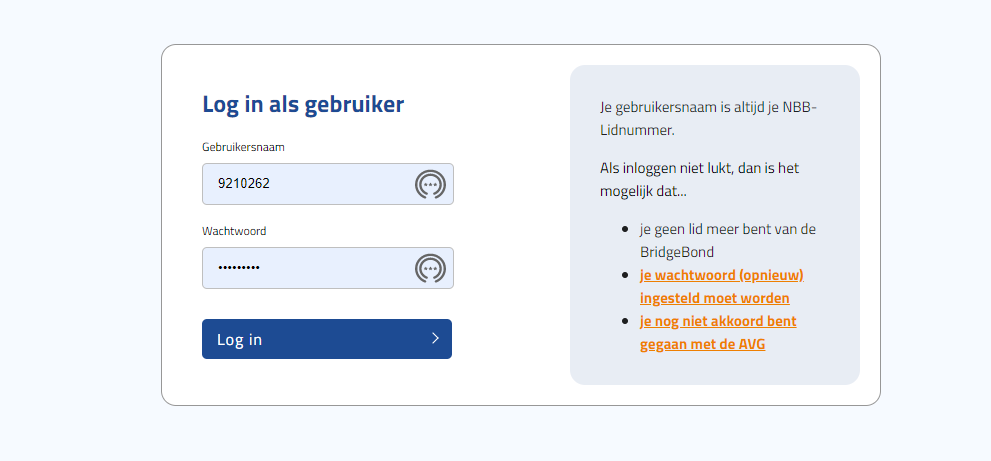 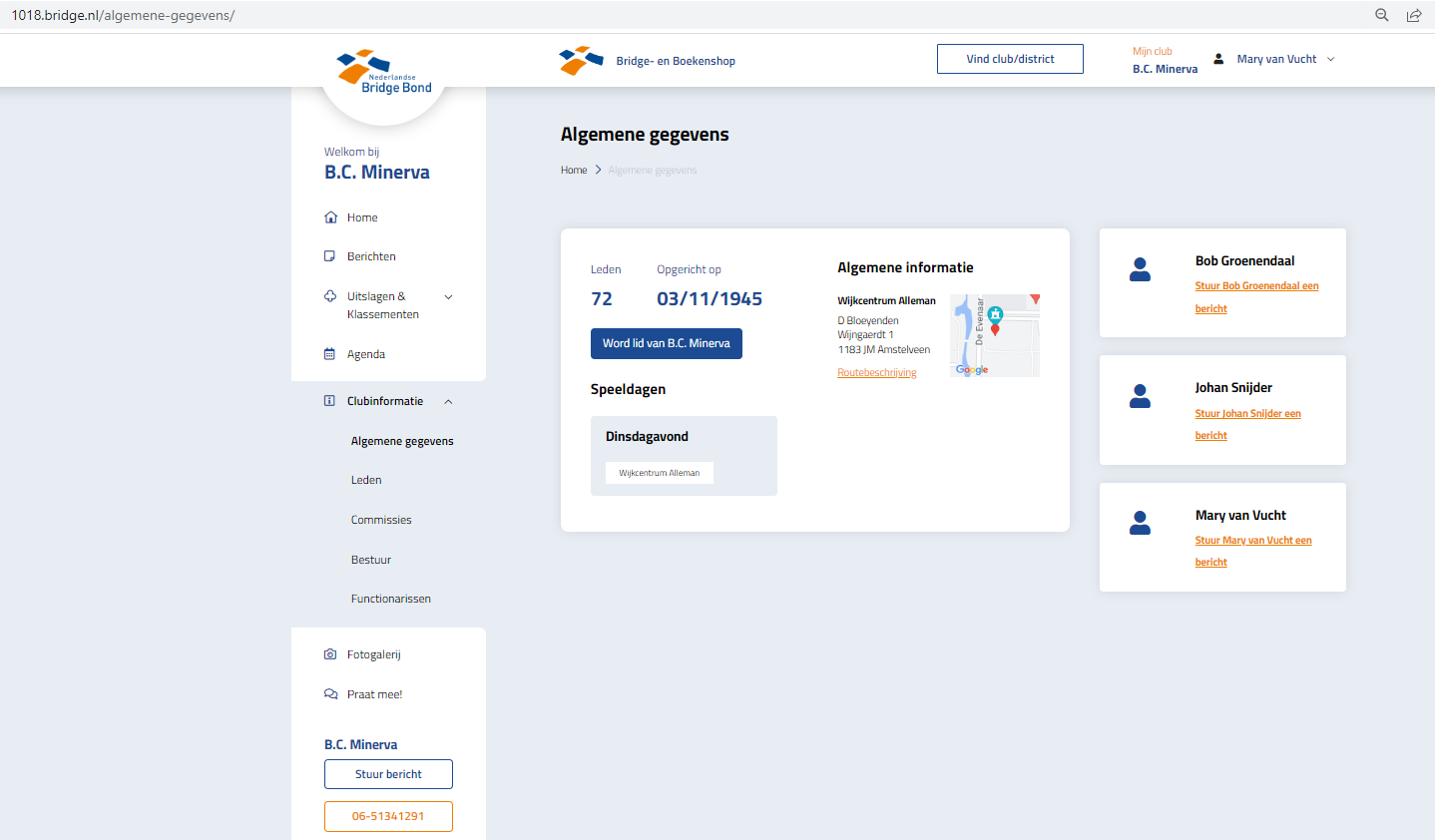 Behaald percentageA-LijnB-LijnC-Lijn63.50%100908056.75%90807050.00%80706043.25%70605036.50%605040Aantal keren gespeeldAantal vervallen scores18019120221322423 of meer5clubvoorzitter 
club TC-voorzitter club contact NBBRclub AMPJohan Snijder 06-53506322 johan.snijder@kpnmail.nlVoorzitter vergaderingen en TCContactpersoon NBBR/externContactpersoon meesterpuntenclubsecretarisclubwebmasterMary van Vucht 06-51341291 m.vucht@upcmail.nlclubadministrateurclubvice-voorzitterLedenadministratie; Mutaties Website NBB Jaarkalender; Jaarverslag; Nieuwsbrief; Amsterdamse BosdriveclubpenningmeesterPeter van Deelen 06-27265989 p.deelen@planet.nlFinanciën; Contributie; KascommissieJaarrekening en Begroting.clubbestuurslid	clubbestuurslidSandra Kanner 020-6766436cbkanner@hotmail.comLief en leed; verjaardagen, extra’s bij speciale drivesBob Groenendaal 06-46254346 bob.groenendaal@freekhypotheek.nlBridgeweekend; 	Amsterdamse BosdriveOpleiden en Algemene zaken. 